Opening en vaststelling agendaVaststelling notulist (vaste notulist langdurig ziek), en voorzitter bij punt 5Verslag wijkraadsvergadering 10 december 2018. Zie website, onder Wijkraad. Ingekomen/uitgaande stukken en mededelingen dagelijks bestuur.
Bijlage: contactlijst wijkraadsleden. Gelieve vooraf eigen gegevens te controleren, aan te vullen, bv. huisnummer en te sturen naar secretaris@oudestadt.nlBuurtenronde en rondvraagVerkiezing DB. Bijlagen:
- Procedure DB verkiezing
- Lijst werkzaamheden wijkcentrum (hulpmiddel bij o.a. kandidaatstelling) 
- Kandidatenlijst agenda 10 dec. Kandidaat-bestuursteams maken zich uiterlijk 28 jan. bekend.Presentatie kandidaat-bestuursteamsSchriftelijke stemmingBenoeming Voorzitter en rest DBAfspraak voor ondertekening KvK formulierenVaststellen volgende vergadering. Voorstel 4 maart.Feestelijke afsluiting met gelukwens aan onszelf met het nieuwe DB
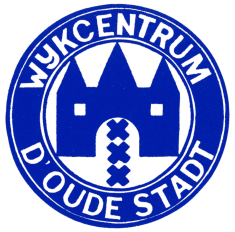 Agenda Wijkraadsvergadering4 februari 2019, aanvang 20:00 uur